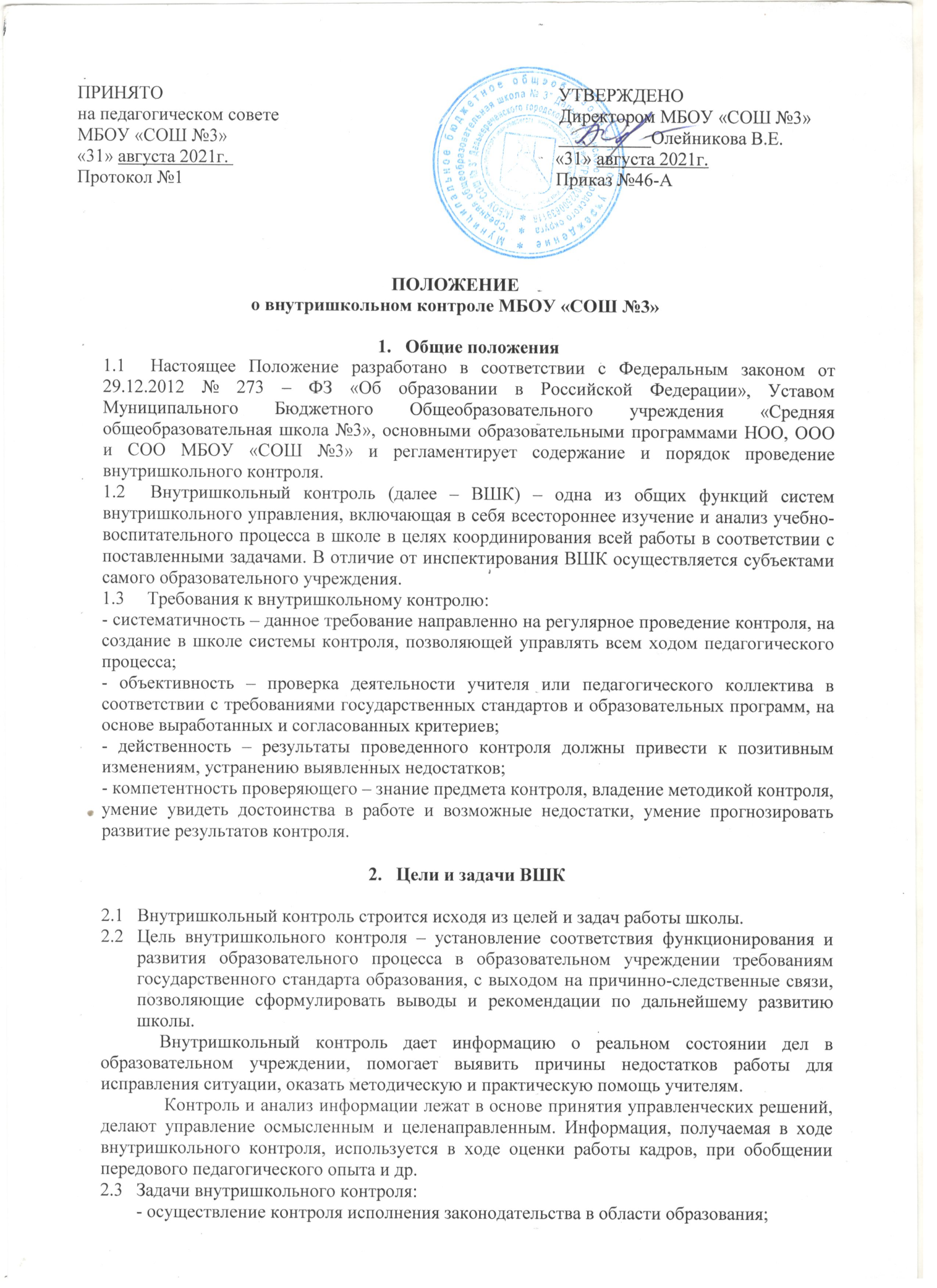 - дальнейшее  совершенствование  учебно-воспитательного  процесса, учитывающее  индивидуальные  особенности  учащихся,  их  интересы, образовательные возможности, состояние здоровья;- диагностирование состояния учебно-воспитательного процесса, выявление отклонений от стандарта образования в работе коллектива и отдельных его членов;- обеспечение сочетания административного контроля с самоанализом и самоконтролем участников образовательного процесса;- анализ и экспертная оценка эффективности результатов деятельности педагогических работников;- оказание методической помощи педагогическим работникам в процессе контроля;- совершенствование системы контроля состояния и ведения школьной документации.2.4. Направления контроля:контроль результатов образовательного процесса;контроль реализации образовательного процесса;контроль условий реализации основной образовательной программы (кадровых, материально-технических, психолого-педагогических, информационно-методических и других);контроль организации воспитательного процесса.3. Организационные виды, формы и методы ВШК3.1. Основными функциями ВШК  являются:информационно-аналитическая,контрольно-диагностическая,коррекционно-регулятивная.3.2. Основные формы ВШК:индивидуальный (представитель администрации проверяет тот или иной участок работы);коллективный (контроль осуществляет группа проверяющих).3.3. С целью более глубокого изучения состояния процессов обучения и воспитания школьников используются следующие виды контроля: предварительный, диагностический, персональный, тематический, классно-обощающий, фронтальный, комплексный.3.3.1 Целью предварительного контроля является предупреждение возможных ошибок в работе учителя и содействие росту эффективности его труда.3.3.2. Персональный контроль имеет целью проверки один этап или одну характеристику работы учителя или группы педагогов, например, поурочное планирование работы учителя, качество и результативность обучения по той или иной теме и т.д. При осуществлении персонального контроля проверяющий имеет право:знакомиться с документацией в соответствии с должностными инструкциями работника, учебными программами (тематическим планированием, поурочными планами, электронными журналами, тетрадями учащихся, протоколами родительских собраний, планами воспитательной работы, аналитическими материалами учителя и т.п.);проводить экспертизу педагогической деятельности, мониторинг результатов образовательного процесса с последующим анализом полученной информации;изучать практическую деятельность педагогических работников школы через посещение и анализ уроков, внеклассных мероприятий, занятий кружков, факультативов, секций;проводить социологические, психологические, педагогические исследования: анкетирование, тестирование учащихся, родителей, учителей;делать выводы и принимать управленческие решения.По результатам персонального контроля деятельности учителя оформляется справка.3.3.3. Целью тематического контроля является мобилизация педагога или педагогического коллектива на решение определенных задач дидактического, методического или воспитательного характера, которые по тем или иным причинам решаются недостаточно успешно.Темы контроля определяются в соответствии с программой развития и планом работы школы, анализом деятельности образовательного учреждения по итогам учебного года.В ходе тематического контроля:проводятся тематические исследования (анкетирование, тестирование и др.);осуществляется анализ практической деятельности учителя, классного воспитателя, руководителей кружков, секций;проводятся посещения уроков, внеклассных мероприятий, занятий кружков, секций; анализ школьной и классной документации.Результаты тематического контроля оформляются в виде справки. Педагогический коллектив знакомится с результатами тематического контроля на заседаниях педагогического совета, методического совета, совещаниях при директоре, его заместителях, заседаниях методических объединений.3.3.4. Классно-обобщающий контроль осуществляется в конкретном классе или на параллели классов. В его ходе проверяющий изучает весь комплекс учебно-воспитательной работы, проводимой с этим классом.Классы для проведения классно-обобщающего контроля определяются по результатам анализа работы школы по итогам учебного года, полугодия, четверти.Продолжительность классно-обобщающего контроля определяется необходимой глубиной изучения состояния дел в классах (на параллели классов).По результатам классно-обобщающего контроля проводятся малые педсоветы, совещания при директоре или его заместителях, классные часы, родительские собрания.3.3.5. Цель комплексного контроля — получить значительный объем информации по заявленной проблематике и на этой основе провести многоаспектный анализ состояния дел по конкретному вопросу.Для проведения комплексного контроля определяется группа проверяющих, состоящая из членов администрации образовательного учреждения, руководителей методических объединений, эффективно работающих учителей школы под руководством одного из членов администрации. Члены группы должны четко определить цели, задачи проверки, разработать ее план, распределить между собой обязанности. Перед каждым проверяющим ставится конкретная задача, устанавливаются сроки и формы отчетности. По результатам комплексной проверки готовится справка, проводится заседание педагогического совета или совещание при директоре школы (его заместителях).3.4. ВШК в школе может осуществляться в виде плановых или оперативных проверок, мониторинга и проведения административных работ.Контроль в виде плановых проверок осуществляется в соответствии с утвержденным планом-графиком, который обеспечивает периодичность и исключает нерациональное дублирование в организации проверок и доводится до членов педагогического коллектива перед началом учебного года. Контроль в виде оперативных проверок осуществляется в целях установления фактов и проверки сведений о нарушениях, указанных в обращениях обучающихся, воспитанников и их родителей или других граждан, организаций, и урегулирования конфликтных ситуаций в отношениях между участниками образовательного процесса. Контроль в виде мониторинга предусматривает сбор, системный учет, обработку и анализ информации по организации и результатам образовательного процесса для эффективного решения задач управления качеством образования (результаты образовательной деятельности, состояние здоровья обучающихся и воспитанников, организация питания, выполнение режимных моментов, исполнительская дисциплина, учебно-методическое обеспечение, диагностика педагогического мастерства и т.д.). Контроль в виде административной работы осуществляется руководителем образовательного учреждения или его заместителями с целью проверки успешности обучения в рамках текущего контроля успеваемости и промежуточной аттестации обучающихся и воспитанников. 3.5. Основными методами инспекционно-контрольной деятельности в школе являются: документальный контроль, обследование, беседа, наблюдение за организацией образовательного процесса, экспертиза, анкетирование, опрос участников образовательного процесса, контрольные срезы освоения образовательных программ, тестирование, социальный опрос и т.д.4. Основные правила инспекционно-контрольной деятельности в школе.4.1. ВШК осуществляет руководитель образовательного учреждения или по его поручению заместитель руководителя, руководитель методического объединения, другие специалисты при получении полномочий от руководителя образовательного учреждения. 4.2. В качестве экспертов к участию в ВШК могут привлекаться сторонние (компетентные) организации, отдельные специалисты. Руководитель образовательного учреждения вправе обратиться в органы управления, научные и методические учреждения за помощью в организации и проведении инспекционных проверок. Помощь может быть представлена, в том числе, в виде проведения проверок по отдельным направлениям деятельности, участия компетентных специалистов в проведении конкретных инспекционных работ, консультировании. Руководитель издает приказ (указание) о сроках проверки, назначении председателя комиссии, определении темы проверки, установлении сроков предоставления итоговых материалов, разрабатывается и утверждается план-задание. Привлеченные специалисты, осуществляющие инспектирование, должны обладать необходимой квалификацией. 4.3. Периодичность и виды ВШК определяются необходимостью получения объективной информации о реальном состоянии дел и результатах педагогической деятельности. Нормирование и тематика проверок находится в исключительной компетенции руководителя образовательного учреждения. 4.4. Текущий контроль качества проведения уроков, занятий внеурочной деятельности и дополнительного образования, классных часов и воспитательных мероприятий осуществляется систематически. Количество посещений уроков и занятий с целью анализа качества должно быть не менее 8 (восьми) в течение месяца для члена администрации, работающего на 1 ставку и не менее 4 (четырех) в течение месяца для члена администрации, работющего на 0,5 ставки. Директор – не менее 4 (четырех) посещений в течение месяца.4.4.1. В зависимости от типа урока, эксперт заполняет схему анализа урока (Приложение 1). 4.4.2. Для  анализа посещения факультативных занятий, элективных курсов использовать карту посещения (Приложение 2). 4.4.3. Для  анализа посещения занятий кружковой деятельности использовать карту посещения (Приложение 3). 4.4.4. Для  анализа посещения занятий внеурочной деятельности использовать карту посещения (Приложение 4). 4.4.5. Для  анализа посещения внеклассного воспитательного мероприятия использовать карту посещения (Приложение 5). 4.4.6. Для  анализа посещения профильных предметов использовать карту посещения   (Приложение 6).4.5. Проверка электронных журналов (Приложение 7), кружковой работы, факультативных и элективных курсов журналов внеурочной деятельности журналов индивидуального обучения (Приложение 8), 1 раз в начале учебного года, 4 раза, в конце каждой четверти, контрольная проверка в конце года.4.6. Проверка тетрадей (Приложение 9) - 4 раза в год, проверка календарно-тематических планов, поурочных планов (Приложение 10) - в течение года.4.7. Административные контрольные срезы проводятся (Приложение 11) – 2 раза в год. 4.8. Проверку посещаемости, опозданий, внешнего вида, санитарного состояния кабинета (Приложение 12) , проверку соблюдения чистоты здоровьесберегающей технологии (Приложение 13) осуществляет дежурный администратор 1 раз в неделю, согласно графику дежурств.4.9. Основаниями для проведения ВШК являются: план-график проведения инспекционных проверок - плановое инспектирование;проверка состояния дел для подготовки управленческих решений (которое должно быть документально оформлено); обращение физических и юридических лиц по поводу нарушений в области образования - оперативное инспектирование. 4.10. Продолжительность тематических или комплексных проверок не должна превышать 5 - 10 дней с посещением инспектирующим не более 5 уроков, занятий, лекций и других мероприятий. 4.11. План ВШК является частью годового плана работы МБОУ «СОШ № 3», принимается на педагогическом совете и утверждается директором МБОУ «СОШ № 3».4.12. План-график ВШК разрабатывается с учетом плана-графика, полученного от муниципального органа управления образованием и доводится до сведения работников в начале учебного года. Работник должен быть предупрежден о проведении плановой проверки заранее. В отдельных случаях администрация школы имеет право посещать уроки и мероприятия без предварительного предупреждения. При проведении оперативных проверок педагогический работник предупреждается за 1-2 урока до посещения или за 1 день до посещения занятия.4.13. Эксперты имеют право запрашивать необходимую информацию, изучать документацию, относящуюся к вопросам ВШК. 4.14. При обнаружении в ходе инспектирования нарушений законодательства Российской Федерации в области образования и локальных актов школы о них сообщается руководителю образовательного учреждения.4.15.Экспертные опросы и анкетирование обучающихся, воспитанников проводятся только в необходимых случаях по согласованию с психологической и методической службой. 5. Примерный перечень вопросов, подлежащих ВШК5.1. Руководитель образовательного учреждения и (или) по его поручению заместитель руководителя или эксперты вправе осуществлять ВШК по вопросам5.1.1. качества результатов образовательного процесса:  - предметные результаты обучения (включая сравнение данных внутренней и внешней диагностики, в том числе, ГИА);  - метапредметные результаты обучения (включая сравнение данных внутренней и внешней диагностики);  - личностные результаты;- достижения обучающихся на конкурсах, соревнованиях, олимпиадах;-удовлетворенность родителей (законных представителей) качеством образовательных результатов; 5.1.2. качества реализации образовательного процесса:  - основные образовательные программы (соответствие требованиям ФГОС (ФКГОС) и контингенту обучающихся);  - реализация учебных планов и рабочих программ (соответствие ФГОС);- программа развития образовательного учреждения;- качество проведения уроков и индивидуальной работы с обучающимися;  - качество внеурочной деятельности (включая классное руководство);- удовлетворѐнность обучающихся и родителей (законных представителей) качеством проведения уроков и условий в МБОУ «СОШ №3»;  - документооборот и нормативно-правовое обеспечение;5.1.3. качества условий, обеспечивающих образовательный процесс:  - материально-техническое обеспечение;- информационно-методическое обеспечение (включая средства ИКТ и учебно-методическое обеспечение);  - санитарно-гигиенические и эстетические условия;- медицинское сопровождение и общественное питание;- психологический климат в образовательном учреждении;- взаимодействие с социальной сферой микрорайона и города;- кадровое обеспечение (включая повышение квалификации, инновационную и научно-методическую деятельность педагогов);  - общественно-государственное управление (Совет МБОУ «СОШ № 3», педагогический совет, родительские комитеты, ученическое самоуправление) и стимулирование качества образования;5.1.4. качества организации воспитательного процесса:  - реализация дополнительных образовательных программ;- степень вовлеченности обучающихся в воспитательную работу в различных направлениях;  - работа с обучающимися, находящимися в трудной жизненной ситуации;  - уровень сформированности у обучающихся устойчивости к негативным социальным явлениям и другие.6. Результаты ВШК6.1. Результаты ВШК оформляются в форме аналитической справки, справки о результатах ВШК, доклада о состоянии дел по проверяемому вопросу или иной формы, установленной в образовательном учреждении (далее - итоговый материал). Итоговый материал должен содержать констатацию фактов, выводы и, при необходимости, предложения. 6.2. Информация о результатах проведенного ВШК доводится до работников образовательного учреждения в течение 7 дней с момента завершения проверки. Должностные лица после ознакомления с результатами ВШК должны поставить подпись под итоговым материалом, удостоверяющую то, что они поставлены в известность о результатах ВШК. При этом они вправе сделать запись в итоговом материале о несогласии с результатами ВШК в целом и по отдельным фактам и выводам. В случаях, когда отсутствует возможность получить подпись инспектируемого, запись об этом делает председатель комиссии, осуществляющий проверку, или руководитель образовательного учреждения. 6.3. По итогам ВШК в зависимости от его формы, целей и задач и с учетом реального положения дел: проводятся заседания педагогических или методических советов, производственные совещания, рабочие совещания с педагогическим составом;сделаны замечания и предложения инспектирующих лиц фиксируются в документации, согласно номенклатуре МБОУ «СОШ № 3»; результаты ВШК могут учитываться при проведении аттестации педагогических кадров. 6.4. Руководитель МБОУ «СОШ № 3» по результатам ВШК принимает следующие решения: об издании соответствующего приказа; об обсуждении итоговых материалов инспектирования коллегиальным органом; о проведении повторного инспектирования с привлечением определенных специалистов (экспертов); о привлечении к дисциплинарной ответственности должностных лиц; о поощрении работников; иные решения в пределах своей компетенции.6.5. О результатах проверки сведений, изложенных в обращениях обучающихся, воспитанников, их родителей, а также обращениях и запросах других граждан и организаций, сообщается им в установленном порядке и в установленные сроки. 6.6. Результаты тематической проверки ряда педагогов могут быть оформлены одним документом.											Приложение 1Карта посещения урокаДата посещения ___________________Учитель _________________________________________________________Предмет ____________________________Класс ____________Классный руководитель_________________________ На уроке присутствовали:_____________________________________________________________________________ Общая информация об уроке1. 1. Причина посещения урока (отмечается одна из причин) плановое посещение; внеплановое посещение (указывается причина внепланового посещения)._____________________________________1. 2. Цель посещения урока (отмечается одна из целей) знакомство с учителем; комплексное наблюдение за работой учителя; наблюдение за работой учителя в связи с определенной проблемой или решением определенной задачи (указывается проблема или задача) 		; наблюдение за работой класса, отдельных учеников; диагностика затруднений учителя; диагностика затруднений класса; контроль (указывается форма контроля) 	; подготовка к аттестации; аттестация; психолого-педагогическое наблюдение; другое (указывается цель посещения) 		.1. 3. Общая характеристика урока1.3.1. Тема урока: 	.1.3.2. Место урока в системе уроков 	.1.3.3. Тип урока 	.1.3.4. Цель урока 	.1.3.5. Задачи урока 	.1.3.6. Оборудование и наглядные пособия, использованные на уроке (в том числе использование доски)__________________________________________________________________________________________.1.3.7. Контроль и оценивание умений, знаний и навыков учащихся 	.1.3.8. Работа с тетрадями учеников 	.2. Краткий конспект урока с комментариями, замечаниями, рекомендациями3. Анализ урока3.1. Исчерпанность темыЗамечания, рекомендации 	.3.2. Степень реализации цели урока цель реализована; цель реализована не полностью; цель не реализована.3.3. Степень выполнения задачЗамечания, рекомендации 	.3.4. Характер отбора содержания материала урока3.5. Характеристика форм работы3.6. Логичность композиции урокаЗамечания, рекомендации 		.3.7. Развивающая характеристика урока, развитие устной речи школьников	.3.8. Психологическая характеристика урока (психологический климат занятия)3.9. Анализ домашнего задания4. Оценка урока4.1. Оценка урока учителем (самооценка)		.4.2. Замечания и предложенияОзнакомлен ________________________________Приложение 2КАРТА ПОСЕЩЕНИЯ И АНАЛИЗА ЗАНЯТИЙ ЭЛЕКТИВОВ, КУРСОВНазвание  _______________________________________________________________________Дата	________________  Класс (возрастная группа)_____________________________________Учитель __________________________________________________________Количество присутствующих учащихся ________________________________Тема занятия ____________________________________________________________________Цель____________________________________________________________________________Выводы __________________________________________________________________________________________________________________________________________________________Рекомендации __________________________________________________________________________________________________________________________________________________________________________________________________________________________________Приложение 3КАРТА НАБЛЮДЕНИЯ И АНАЛИЗА КРУЖКОВЫХ ЗАНЯТИЙДата	___________  Класс (возрастная группа)___________ Кол-во учащихся ___________Учитель __________________________________________________________Направление деятельности _____________________________________________________Тема занятия _________________________________________________________________Цели (учебные и воспитательные) ____________________________________________________________________________________________________________________________Цель посещения ___________________________________________________________________________________________________________________________________________Выводы _____________________________________________________________________________________________________________________________________________________Рекомендации ____________________________________________________________________________________________________________________________________________________Приложение 4Карта наблюдения и Анализа  занятия  по  внеурочной деятельностиПреподаватель/руководитель ______________________________Класс _______________  Дата_____________ Количество уч-ся______________Тема  занятия____________________________________________________________________Цель занятия ____________________________________________________________________________________________________________________________________________________Цель посещения _________________________________________________________________________________________________________________________________________________Выводы ______________________________________________________________________________________________________________________________________________________________________________________________________________________________________Рекомендации ______________________________________________________________________________________________________________________________________________________________________________________________________________________________________приложение 5 Карта посещения и анализа воспитательного мероприятияДата	___________Класс (возрастная группа)___________Кол-во учащихся ___________Учитель __________________________________________________________Направление деятельности _____________________________________________________Тема занятия _________________________________________________________________Цели _____________________________________________________________________________________________________________________________________________________Цель посещения ___________________________________________________________________________________________________________________________________________Рекомендации: __________________________________________________________________________________________________________________________________________________________________________________________________________________________________________________________________________________________________________________											Приложение 6Дата посещения __________ Класс ____________ Предмет _________________________Учитель ____________________________________________1. Общая информация об уроке1. 1. Цель посещения урока  комплексное наблюдение за работой учителя; наблюдение за работой учителя в связи с определенной проблемой или решением определенной задачи (указывается проблема или задача) 		; наблюдение за работой класса, отдельных учеников; диагностика затруднений учителя; диагностика затруднений класса; аттестация; психолого-педагогическое наблюдение; другое (указывается цель посещения) 		1. 2. Общая характеристика урока1.2.1. Тема урока: 	1.2.2. Тип урока 	1.2.3. Цель урока  ________________________________________________________________	________________________________________________________________________________________________________________________________________________________________1.2.4. Оборудование и наглядные пособия, использованные на уроке _________________________________________________________________________________________________________________________________________________________2. Краткий конспект урока 3. Анализ урока3.1. Исчерпанность темы_____________________________________________________________________________3.2. Степень реализации цели урока цель реализована; цель реализована не полностью; цель не реализована._____________________________________________________________________________3.3. Характер отбора содержания материала урока_________________________________________________________________________3.4. Характеристика форм работы__________________________________________________________________________________________________________________________________________________________3.5. Логичность композиции урока__________________________________________________________________________________________________________________________________________________________3.6. Анализ домашнего задания3.7. Психологическая характеристика урока (психологический климат занятия)4. Замечания и предложенияПриложение 7                                                                                    Проверка   классного   журнала   ___________ классаЦель проверки:  ______________________________________________________________________________________________________________                                   Дата проверки: «___»_____________ 20__  г. Без  замечаний  приняты  страницы  учителей:________________________________________________________________Замечания  учителям: - низкая  накопляемость  оценок ______________________________________________________________________________________________________- несвоевременное  выставление  оценок  за  контрольные  работы ______________________________________________________________________________________________________- несвоевременное  выставление  итоговых  оценок   ______________________________________________________________________________________________________- нерегулярный  учет  отсутствующих  учащихся ____________________________________________________________________________________________________Выводы: ____________________________________________________________________________________________________________________________________________________________________________________________________________________________________________________________________________________________________________________________Рекомендации: __________________________________________________________________________________________________________________________________________________________________________________________________________________________________________________________________________________________________________________________________________________________________________________________________________________________________________________________________________________________________________________________________________________________Приложение 8Проверка  журналов  элективных курсов _________ классаДата  проверки: «____»__________________ 20__ г.Цель  проверки:___________________________________________________________________________________________________________                           ___________________________________________________________________________________________________________Выводы: ____________________________________________________________________________________________________________________________________________________________________________________________________________________________________________________________________________________________________________________________________________________________________________________________________________________________________________________________________________________________Рекомендации:_______________________________________________________________________________________________________________________________________________________________________________________________________________________________________________________________________________________________________________________________________________________________________________________________________________________________________________________________________________________Проверка  журналов  кружка ___________________Дата  проверки: «____»__________________ 20__ г.Цель  проверки:___________________________________________________________________________________________________________                           ___________________________________________________________________________________________________________Выводы: ____________________________________________________________________________________________________________________________________________________________________________________________________________________________________________________________________________________________________________________________________________________________________________________________________________________________________________________________________________________________Рекомендации:_______________________________________________________________________________________________________________________________________________________________________________________________________________________________________________________________________________________________________________________________________________________________________________________________________________________________________________________________________________________Проверка  журналов  внеурочной деятельности класс ______________Дата  проверки: «____»__________________ 20__ г.Цель  проверки:___________________________________________________________________________________________________________                           ___________________________________________________________________________________________________________Выводы: ____________________________________________________________________________________________________________________________________________________________________________________________________________________________________________________________________________________________________________________________________________________________________________________________________________________________________________________________________________________________Рекомендации:_______________________________________________________________________________________________________________________________________________________________________________________________________________________________________________________________________________________________________________________________________________________________________________________________________________________________________________________________________________________Приложение 9Карта проверки рабочих тетрадей по___________________________________                                                                                                                          (предмет)Дата проверки: __________________	Выводы: ________________________________________________________________________________________________________________________________________________________________________________________________________________________________________________________________________________________________________________________________________________________________________________________________________________________________________________________________________________________________________________________________________________________________________________________________________________________________________________________________________________________________________________________________________________________________________________________________________________________________________________________________________________________________________________________________________________________________________________________________________________________________________________________________________________________________________________________________________________________________________________________________________________________________________________________________________________________________________________________________________________________________________________________________________________________________________________________________________________________________________________________________________________________________________________________________________________________________________________________________________________________________________________________________________________________________________________________________________________________________________________________________Рекомендации: _____________________________________________________________________________________________________________________________________________________________________________________________________________________________________________________________________________________________________________________________________________________________________________________________________________________________________________________________________________________________________________________________________________________________________________________________________________________________________________________________________________________________________________________________________________________________________________________________________________________________________________________________________________________________________________________________________________________________________________________________________________________________________________________________________________________________________________________________________________________________________________________________________________________________________________________________________________________________________________________________________________________________________________________________________________________________________________________________________________________________________________________________________________________________________________________________Приложение 10Карта проверки календарных плановПриложение 11Итоги контрольных работДопущены ошибки: ________________________________________________________________________________________________________________________________________________________________________________________________________________________________________________________________________________________________________________________________________________________________________________________________________________________________________________________________________________________________________________________________________________________________________________________________________________________________________________________________________________________________________________________________________________________________________________________________________________________________________________________________________________________________________________________________________________________Выводы (указать причины недостатков):  ______________________________________________________________________________________________________________________________________________________________________________________________________________________________________________Рекомендации: _______________________________________________________________________________________________________________________________________________________________________________________________________________________________________________________________________________________________________________________________________________________________________________________________________________________________________________________________________________________________________________________________________________________________________________________________________________________________________________________________________________________________________________________________________________________________________________________________________________________________________________________________________________________________________________________________________________________________________                               								Приложение 12Проверка посещаемости, опозданий, внешнего вида, санитарного состояния кабинетаПриложение 13Проверка соблюдения чистоты здоровьесберегающей технологииЭтап урока, егократкое содержаниеДеятельностьучащихсяДеятельностьучителяКомментарии, замечания,рекомендации исчерпана полностью; исчерпана не полностью; практически не исчерпана; не исчерпана. задачи выполнены полностью; все задачи выполнены частично;  выполнены не все задачи; задачи не выполнены. научность, значимость теоретическая; значимость практическая; логичность; соответствие возрастным и интеллектуальным возможностям учащихся; доступность; наглядность; дифференцированность; привлекательность; другое (указать, что). соответствие цели, задачам и содержанию; разнообразие; сменяемость; чередуемость; другое (указать, что). композиция урока логична; в композиции урока имеются нарушения логики; композиционная логика отсутствует.Параметры оценки++/--?Разнообразие приемов психологического воздействия и стимулирования активности учащихсяРазумное соотношение нагрузки на память и мышлениеРазумное соотношение воспроизводящей и творческой деятельностиРазумное соотношение знаний «в готовом виде» и их самостоятельного поискаРазумное соотношение побуждения учащихся к деятельности и корректного принуждения школьниковПедагогический такт учителяПсихологический климат в классеРабочее самочувствие учителя на урокеРабочее самочувствие учащихся на урокеУчет возрастных и психофизических особенностей отдельных учащихся и класса в целомДругоеПо объемуПо содержаниюПо формеПримечания,замечания соответствует нормам перегруженное недостаточное только на ближайший урок несколько уроков вперед на всю тему (блок, раздел) только репродуктивное только продуктивное репродуктивное + продуктивное связано только с пройденным материалом перспективное связывает пройденный материал с материалом следующих уроков не связано с материалом ближайших уроков только устное только письменное устное + письменное одинаковое для всех учащихся дифференцированное по сложности дифференцированное (предоставлен выбор самим учащимся) с индивидуальными и групповыми заданиямиЗамечанияПредложения, рекомендации, пути решения проблемЭлементы анализаКомментарии, замечанияЦелиСоответствие программе факультативаПреемственность с целями урока________________________________________________Содержание занятия Отбор содержания занятия в соответствии с его целями Содержательная преемственность с учебным предметом Проблемность и привлекательность Доступность и посильность Оптимальность объема изучаемого материала________________________________________________________________________________________________________________________________________________Учитель и его деятельностьУмение планировать образовательный процессСтепень владения учебным материаломУмение структурировать материалВладение педагогической техникойКультура речи, образность и эмоциональностьУмение общаться с учащимися________________________________________________________________________________________________________________________________________________Деятельность учащихся, ее характер• самостоятельная;                       • репродуктивный;             • полусамостоятельная;               • частично-творческий;     • несамостоятельная.                   • творческий;                                                                                • исследовательский.         ________________________________________________________________________________________________Форма занятия • индивидуальная;   • групповая;  • фронтальная. ______________________________________________________________________________________________________________________________________________________________________________________________________Методы, используемые на занятии:• изучение материалов по истории наук;• реферирование научной литературы;• решение задач;• решение творческих задач;• практическое исследование;• имитационные игры;• анализ решенных научных проблем;• анализ нерешенных проблем;другие (назвать) __________________________________________________________________________________________________________________________________________________________________________________________________________________________________Результат занятияОптимальность обратной связи с учащимисяОбучающий эффект занятия____________________________________________________________________________________________________________________________________№п/пЭлементы анализаКомментарии, замечания 1Оборудование: использование наглядных и технических средств обучения в ходе занятий.
__________________________________________________________________________________________________________________2Качество подготовки учителя, наличие плана. Подготовленность учащихся к занятиям.
__________________________________________________________________________________________________________________3Содержание занятия - его научность, связь с жизнью, практикой. Приобретение новых знаний или расширение и углубление имеющихся, закрепление умений и навыков в ходе занятия.______________________________________________________________________________________________________________________________________________________________________________________________4Воспитательная сторона занятия. Воспитание через содержание занятия, через методы и организацию. Обстановка на занятиях.________________________________________________________________________________________________________________________________________________________5Отношение учащихся к занятию в кружке, их поведение, интерес, активность, дисциплинированность.
__________________________________________________________________________________________________________________6Методы ведения занятий. Объем и уровень самостоятельной работы учащихся. Характер этой работы. Элемент творчества учащихся. Формирование навыков самообразовательной работы учащихся в ходе занятий.

____________________________________________________________________________________________________________________________________________________________________________________________________________________________________7Результативность занятий: влияние кружковой работы на совершенствование качества знаний, умений и навыков учащихся, на культуру их речи.________________________________________________________________________________________________________________________________________________________№ПараметрыКомментарии, замечания Соответствие темы  интересам учащихся, их возрастным особенностям________________________________________________________________Заинтересованность учащихся в тематике предлагаемого внеурочного мероприятия (высокая, низкая)________________________________________________________________________________________________Направление внеурочной деятельности (спортивно-оздоровительное, духовно-нравственное, общекультурное, общеинтеллектуальное, социальное)________________________________________________________________________________________________________________________________Вид внеурочной деятельности (познавательная, игровая, трудовая, досугово-развлекательная, спортивно-оздоровительная, художественное творчество, социальное творчество, проблемно-ценностное общение)________________________________________________________________________________________________________________________________Форма проведения (практикум, кружок, экскурсия, клубное занятие, научная конференция и т.д.)________________________________________________________________Обеспечены ли органическая, двусторонняя связь урочной и внеурочной деятельности, приближенность к естественно мотивированной коммуникации, расширение и варьирование урочной тематики в новых ситуациях;________________________________________________________________________________________________________________________________________________________________Какие УУД формировались  на занятии (личностные, метапредметные, предметные)?________________________________________________________________________________________________Общая оценка занятия:Насколько удалось достигнуть поставленной целиВоспитательная ценность________________________________________________________________________________________________________________________________________________________________№п/пМетодические требования к организации и проведению воспитательного мероприятияКомментарии, замечания1Тема. Ее актуальность. Соответствие возрастным особенностям, інтересам детей______________________________________2Форма. Целесообразность выбора. Ее соответствие психофизическим особенностям школьников. Учет возможности активного участия всех или большинства воспитанников.____________________________________________________________________________3ЦельЕе четкость, конкретность, направленность на повышение уровня развития воспитанности детей.______________________________________4ПодготовкаНаличие и продуманность плана или программы подготовки.Степень участия детей в подготовке, привлечение членов семей детей.____________________________________________________________________________5Проведениямероприятия: Точность и организованность начала, эстетичность оформления.Содержательность мероприятия, достоверность, научная и эмоциональная насыщенность фактического материала, связь с жизнью, опора на жизненный опыт детей.Целесообразность форм и методов проведения.Роль педагога в проведении мероприятия.Внимание, заинтересованность, дисциплинированность детей.Использование атрибутов, наглядности, ТСО.Направленность мероприятия на развитие личности, общечеловеческих черт, повышение общекультурного уровня развития._________________________________________________________________________________________________________________________________________________________________________________________________________________6Общиевыводы: Достижение цели.Отношение учащихся к мероприятию.Роль мероприятия в развитии и формировании у учащихсяГражданской позиции, собственного достоинства, моральных качеств, ответственности за свои действия;Эстетических чувств и вкуса;Трудових навыков и уважительного отношения к людям труда;санитарно-гигиенических, спортивних навыков. и т.д. _______________________________________________________________________________________________________________________________________________________________________________________________________________________________________________________Этап урока, егократкое содержаниеДеятельностьучащихсяДеятельностьучителяКомментарии, замечания,рекомендации______________________________________________________________________________________________________________________________________________________________________________________________________________________________________________________________________________________________________________________________________________________________________________________________________________________________________________________________________________________________________________________________________________________________________________________________________________________________________________________________________________________________________________________________________________________________________________________________________________________________________________________________________________________________________________________________________________________________________________________________________________________________________________________________________________________________________________________________________________________________________________________________________________________________________________________________________________________________________________________________________________________________________________________________________ исчерпана полностью; исчерпана не полностью; практически не исчерпана; не исчерпана. научность, значимость теоретическая; значимость практическая; логичность; соответствие возрастным и интеллектуальным возможностям, доступность; наглядность; дифференцированность; привлекательность; другое (указать, что). соответствие цели, задачам и содержанию; разнообразие; сменяемость; чередуемость; другое (указать, что). композиция урока логична; в композиции урока имеются нарушения логики; композиционная логика отсутствует.По объемуПо содержаниюПо форме соответствует нормам перегруженное недостаточное только на ближайший урок несколько уроков вперед на всю тему (блок, раздел) только репродуктивное только продуктивное репродуктивное + продуктивное связано только с пройденным материалом перспективное связывает пройденный материал с материалом следующих уроков не связано с материалом ближайших уроков только устное только письменное устное + письменное одинаковое для всех учащихся дифференцированное по сложности дифференцированное (предоставлен выбор самим учащимся) с индивидуальными и групповыми заданиямиПараметры оценки++/--?Разнообразие приемов психологического воздействия и стимулирования активности учащихсяРазумное соотношение нагрузки на память и мышлениеРазумное соотношение воспроизводящей и творческой деятельностиРазумное соотношение знаний «в готовом виде» и их самостоятельного поискаРазумное соотношение побуждения учащихся к деятельности и корректного принуждения школьниковПедагогический такт учителяПсихологический климат в классеРабочее самочувствие учителя на урокеРабочее самочувствие учащихся на урокеУчет возрастных и психофизических особенностей отдельных учащихся и класса в целомДругоеЗамечанияПредложения, рекомендации, пути решения проблем__________________________________________________________________________________________________________________________________________________________________________________________________________________________________________________________________________________________________________________________________________________________________________________________________________________________________________________________________________________________________________________________________________________________________________________________________________________________________________________________________________________________________________________________________________________________________________________________________________________________________________________________________________________________________________________________________________________________________________________________________________________________________________________________________________________________________________________________________________________________________________________________________________________________________________________СтраницаПредметФ.И.О. учителяПоказатели качества ведения журналаПоказатели качества ведения журналаПоказатели качества ведения журналаПоказатели качества ведения журналаПоказатели качества ведения журналаПоказатели качества ведения журналаСтраницаПредметФ.И.О. учителяСвоевременная запись темы урока и домашнего заданияНакопляемостьотметокСвоевременное выставление отметок за письменные работыСвоевременное выставление итоговых отметокУчет отсутствующих  на уроке учащихсяИсправление отметокФ.И.О. учителяНазваниеэлективаСтр.Своевре-менностьзаполне-нияНаличие записи:Наличие записи:Наличие записи:Наличие записи:Наличие записи:Учетпосеща-емостиКультураведениязаписейФ.И.О. учителяНазваниеэлективаСтр.Своевре-менностьзаполне-нияспис-кауч-сядатызаня-тиякол-вачасовтемызаня-тияподпи-сиучителяУчетпосеща-емостиКультураведениязаписейФ.И.О. учителяНазваниекружкаСвоевре-менностьзаполне-нияНаличие записи:Наличие записи:Наличие записи:Наличие записи:Наличие записи:Учетпосеща-емостиКультураведениязаписейФ.И.О. учителяНазваниекружкаСвоевре-менностьзаполне-нияспис-кауч-сядатызаня-тиякол-вачасовтемызаня-тияподпи-сиучителяУчетпосеща-емостиКультураведениязаписейФ.И.О. учителяКласс НазваниеСтраницаСвоевре-менностьзаполне-нияНаличие записи:Наличие записи:Наличие записи:Учетпосеща-емостиКультураведениязаписейФ.И.О. учителяКласс НазваниеСтраницаСвоевре-менностьзаполне-нияспискауч-сядатызанятиятемызанятияУчетпосеща-емостиКультураведениязаписейКлассФ.И.О.учителяВид проверкиВид проверкиВид проверкиВид проверкиВид проверкиВид проверкиВид проверкиВид проверкиВид проверкиВид проверкиВид проверкиВид проверкиВид проверкиВид проверкиВид проверкиВид проверкиВид проверкиВид проверкиВид проверкиКлассФ.И.О.учителяСоответствие количества тетрадей составу классаСоответствие количества тетрадей составу классаСоответствие количества тетрадей составу классаВыполнение единого орфографического режимаСистема (регулярность) проверки тетрадейСистема (регулярность) проверки тетрадейСистема (регулярность) проверки тетрадейКачество проверкиКачество проверкиКачество проверкиОбъективность выставления отметокОбъем классных и домашних работОбъем классных и домашних работОбъем классных и домашних работСистема работы над ошибкамиНаличие дифферен-циации заданийНаличие дифферен-циации заданийНаличие индивидуальных заданийНаличие творческих заданийКлассФ.И.О.учителяколичество учащихся по списку (1)количество тетрадей (2)(1)–(2)Выполнение единого орфографического режимапериодическивыборочнофронтальновнимательностьаккуратность исправленийклассификация 
ошибокОбъективность выставления отметокобъем классных
 работобъем домашнихработсоотношение классных и домашних работСистема работы над ошибкамина урокахв домашних заданияхНаличие индивидуальных заданийНаличие творческих заданий№ п/пФИО учителяДата проверкиЗамечанияПредметУчительДата проведенияКлассКол-во учащихсяКол-во учащихсяРезультатыРезультатыРезультатыРезультаты% качества% успев.ПредметУчительДата проведенияКлассПо спискуПисали работу«5»«4»«3»«2»% качества% успев.№ДатаОпозданияКлассЗамечания по внешнему видуКласс Санитарное состояние кабинетовКабинет№ДатаКласс Неисправные конторкиНеподнятые конторкиНет ковриков Не используют коврикиНет перьевых ручекУчитель 